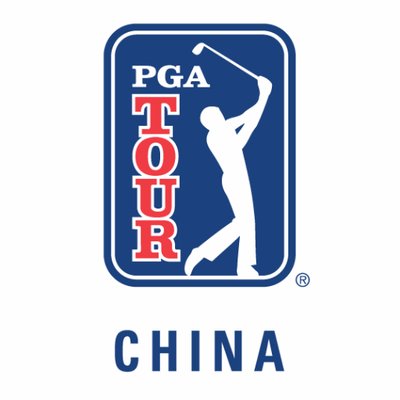 2019 Facts and Figures(Through Huangshan Championship)Low 929 (7-under), Matthew Negri, back nine, second round, Beijing Championship29 (7-under), Weihsuan Wang, front nine, third round, Qinhuangdao Championship29 (7-under), Cyril Bouniol, front nine, second round, Suzhou Open30 (6-under), Yanwei Liu, front nine, third round, Chongqing Championship30 (6-under), Aaron Wilkin, front nine, first round, Sanya Championship30 (6-under), Matt Gilchrest, back nine, first round, Sanya Championship30 (6-under), Daxing Jin, front nine, second round, Sanya Championship30 (6-under), Kevin Yuan, front nine, first round, Beijing Championship30 (6-under), Weihsuan Wang, back nine, second round, Beijing Championship30 (6-under), Max McGreevy, back nine, second round, Beijing Championship30 (6-under), Aron Zemmer, front nine, second round, Qinhuangdao Championship30 (6-under), Luke Kwon, back nine, second round, Qinhuangdao Championship30 (6-under), Linqiang Li, front nine, third round, Nantong Championship30 (6-under), Kenta Endo, front nine, first round, Suzhou Open30 (6-under), Andrew Hudson, front nine, second round, Suzhou Open30 (6-under), Daewon Kim, front nine, third round, Suzhou Open30 (6-under), Max McGreevy, back nine, fourth round, Suzhou Open30 (6-under), Brad Gehl, back nine, first round, Huangshan ChampionshipLow 1863 (10-under), Wenyi Huang, second round, Chongqing Championship63 (9-under), Michael Perras, second round, Sanya Championship63 (9-under), Kenta Endo, first round, Suzhou Open63 (9-under), Daewon Kim, third round, Suzhou Open64 (8-under), Matt Gilchrest, first round, Sanya Championship64 (8-under), Yuwa Kosaihira, second round, Sanya Championship64 (8-under), Shotaro Ban, third round, Sanya Championship64 (8-under), Weihsuan Wang, second round, Beijing Championship64 (8-under), Ryann Ree, second round, Beijing Championship64 (8-under), Max McGreevy, second round, Beijing Championship64 (8-under), Matthew Negri, second round, Qinhuangdao Championship64 (8-under), Brad Gehl, first round, Nantong ChampionshipLow First 1863 (9-under), Kenta Endo, Suzhou Open64 (8-under), Matt Gilchrest, Sanya Championship64 (8-under), Brad Gehl, Nantong Championship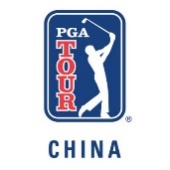 Facts and Figures (Continued)Low First 36132 (12-under), Matt Gilchrest, (64-68), Sanya Championship132 (12-under), Trevor Sluman, (67-65), Sanya Championship132 (12-under), Yuwa Kosaihira, (68-64), Sanya Championship132 (12-under), Michael Perras, (69-63), Sanya ChampionshipLow 36 (Any Rounds)131 (13-under), Michael Perras, (63-68), second round, third round, Sanya Championship131 (13-under), Trevor Sluman, (65-66), second round, third round, Sanya Championship131 (13-under), Max McGreevy, (64-67), second round, third round, Beijing Championship131 (13-under), Matthew Negri, (64-67), second round, third round, Qinhuangdao Championship131 (13-under), Trevor Sluman, (66-65), third round, fourth round, Suzhou OpenLow First 54 198 (18-under), Trevor Sluman, (67-65-66), Sanya Championship Low 54 (Any Rounds) 198 (18-under), Trevor Sluman, (67-65-66), first round, second round, third round, Sanya Championship198 (18-under), Trevor Sluman, (67-66-65), second round, third round, fourth round, Suzhou Open Low 72269 (19-under), Richard Jung, (66-70-65-68), Beijing Championship270 (18-under), Luke Kwon, (67-67-71-65), Qinhuangdao Championship270 (18-under), Cyril Bouniol, (69-66-66-69), Suzhou OpenHigh 72 (Winning Score)278 (10-under), David Kocher, (68-75-69-66), Haikou ChampionshipLargest Winning Margin2 strokes, Trevor Sluman, Sanya Championship2 strokes, Richard Jung, Beijing Championship2 strokes, Zhengkai Bai, Huangshan ChampionshipLow Start by a Winner 66 (7-under), Taihei Sato, Chongqing Championship66 (6-under), Richard Jung, Beijing Championship66 (6-under), Kevin Techakanokboon, Nantong ChampionshipHigh Start by a Winner69 (3-under), Cyril Bouniol, Suzhou Open69 (3-under), Zhengkai Bai, Huangshan ChampionshipLow Finish by a Winner65 (7-under), Luke Kwon, Qinhuangdao ChampionshipHigh Finish by a Winner73 (even), Taihei Sato, Chongqing ChampionshipLargest 18-Hole Lead (no ties)4 strokes, Kenta Endo, Suzhou OpenFacts and Figures (Continued)Largest 36-Hole Lead (No Ties)3 strokes, David Kocher, Huangshan ChampionshipLargest 54-Hole Lead (No Ties)3 strokes, Taihei Sato, Chongqing ChampionshipLow 36-Hole Cut3-under, Sanya ChampionshipHigh 36-Hole Cut4-over, Haikou ChampionshipFewest to Make 36-Hole Cut61, Sanya ChampionshipMost to Make 36-Hole Cut75, Chongqing ChampionshipMost Tied for Lead, 18 Holes3, Beijing ChampionshipMost Tied for Lead, 36 Holes4, Sanya ChampionshipMost Tied for Lead, 54 Holes2, Beijing ChampionshipHoles-In-OneBryden MacPherson, No. 8, first round, Poly GC Chongqing, Chongqing ChampionshipDong Su, No. 6, third round, Poly GC Chongqing, Chongqing ChampionshipBerni Reiter, No. 11, first round, Yalong Bay GC, Sanya ChampionshipAron Zemmer, No. 15, third round, Yalong Bay GC, Sanya ChampionshipHonjo Matsumura, No. 13, second round, Qinhuangdao Poly GC, Qinhuangdao ChampionshipZhi Ou, No. 16, second round, Yangtze River GC, Nantong ChampionshipRyann Ree, No. 2, third round, Hidden Tiger GC, Huangshan ChampionshipTuxuan Wu, No. 2, third round, Hidden Tiger GC, Huangshan ChampionshipDouble EaglesNoneThree Eagles in One RoundNoneTwo Eagles in One RoundGuozhen Xu, Nos. 1 and 9, first round, Sanya ChampionshipRyan Siegler, Nos. 16 and 9, second round, Sanya ChampionshipShigeru Nakagawa, Nos. 3 and 7, first round, Qinhuangdao ChampionshipSuteepat Prateeptienchai, Nos. 5 and 7, first round, Qinhuangdao ChampionshipKeisuke Otawa, Nos. 18 and 7, second round, Qinhuangdao ChampionshipZhi Ou, Nos. 10 and 16, second round, Nantong ChampionshipJaewon Lee, Nos. 9 and 10, third round, Nantong ChampionshipFacts and Figures (Continued)Back-to-Back EaglesJaewon Lee, Nos. 9 and 10, third round, Nantong ChampionshipThree Eagles in One TournamentLawrence Ting, No. 13 first round, No. 9 second round, No. 13 third round, Sanya ChampionshipSuteepat Prateeptienchai, Nos. 5 and 7 first round, Nos. 7 second round, Qinhuangdao ChampionshipTuxuan Wu, No. 13 first round, No. 13 second round, No. 2 third round, Huangshan ChampionshipTwo Eagles in One TournamentCheng Jin, No. 7 second round, No. 5 third round, Chongqing ChampionshipZhu Zhuang, No. 7 third round, No. 5 fourth round, Chongqing ChampionshipDong Su, No. 16 first round, No. 6 third round, Chongqing ChampionshipGuozhen Xu, Nos. 1 and 9, first round, Sanya ChampionshipRyan Siegler, Nos. 16 and 9, second round, Sanya ChampionshipTrevor Sluman, No. 13 first round, No. 13 third round, Sanya ChampionshipKevin Techakanokboon, No. 1 second round, No. 12 third round, Sanya ChampionshipMichael Skelton, No. 12, second round, No. 13, third round, Sanya ChampionshipStuart Macdonald, No. 7 second round, No. 13 third round, Sanya ChampionshipShang Zhi, No. 1 second round, No. 13 third round, Sanya ChampionshipYilong Chen, No. 16 first round, No. 13 second round, Sanya ChampionshipJoseph Gunerman, No. 13 first round, No. 13 second round, Sanya ChampionshipBrad Gehl, No. 13 first round, No. 7 second round, Sanya ChampionshipKevin Techakanokboon, No. 3 second round, No. 7 fourth round, Haikou ChampionshipEugene Wong, No. 8 first round, No. 15 third round, Beijing ChampionshipShigeru Nakagawa, Nos. 3 and 7, first round, Qinhuangdao ChampionshipSuteepat Prateeptienchai, Nos. 5 and 7, first round, Qinhuangdao ChampionshipKeisuke Otawa, Nos. 18 and 7, second round, Qinhuangdao ChampionshipPatrick Cover, No. 16 second round, No. 5 fourth round, Qinhuangdao ChampionshipKevin Techakanokboon, No. 11 second round, No. 7 third round, Qinhuangdao ChampionshipOskar Arvidsson, No. 18 first round, No. 18 second round, Qinhuangdao ChampionshipTim Stewart, No. 18 third round, No. 15 fourth round, Qinhuangdao ChampionshipTaeyoung Kang, No. 18 third round, No. 18 fourth round, Qinhuangdao ChampionshipZhi Ou, Nos. 10 and 16, second round, Nantong ChampionshipGuozhen Xu, No. 10 first round, No. 10 second round, Nantong ChampionshipJaewon Lee, Nos. 9 and 10, third round, Nantong ChampionshipEnqi Liang, No. 9 first round, No. 10 second round, Nantong ChampionshipCheng Jin, No. 9 second round, No. 12 third round, Suzhou OpenKeisuke Otawa, No. 13 first round, No. 9 second round, Huangshan ChampionshipBest Birdie Streak (One Round)6, Weihsuan Wang, Nos. 4-9, third round, Qinhuangdao Championship6, Daewon Kim, Nos. 5-10, third round, Suzhou Open5, Kevin Yuan, Nos. 5-9, first round, Beijing Championship5, Abdul Hadi, Nos. 5-9, second round, Qinhuangdao Championship5, Aron Zemmer, Nos. 5-9, second round, Qinhuangdao Championship5, John Young Kim, Nos. 14-18, first round, Nantong Championship5, James Marchesani, Nos. 5-9, second round, Suzhou Open5, Brad Gehl, Nos. 13-17, first round, Huangshan ChampionshipFacts and Figures (Continued)Best Birdie Streak (One Tournament)6, Kevin Yuan, Nos. 5-9 first round, No. 1 second round, Beijing Championship6, Weihsuan Wang, Nos. 4-9, third round, Qinhuangdao Championship6, Daewon Kim, Nos. 5-10, third round, Suzhou Open5, Kevin Yuan, Nos. 5-9, first round, Beijing Championship5, Joseph Lane, Nos. 17-18 second round, Nos. 10-12 third round, Beijing Championship5, Abdul Hadi, Nos. 5-9, second round, Qinhuangdao Championship5, Aron Zemmer, Nos. 5-9, second round, Qinhuangdao Championship5, Jin Zhang, Nos. 15-18 third round, No. 1 fourth round, Qinhuangdao Championship5, John Young Kim, Nos. 14-18, first round, Nantong Championship5, James Marchesani, Nos. 5-9, second round, Suzhou Open5, Brad Gehl, Nos. 13-17, first round, Huangshan ChampionshipBest Birdie Streak (Overall)6, Kevin Yuan, Nos. 5-9 first round, No. 1 second round, Beijing Championship6, Weihsuan Wang, Nos. 4-9, third round, Qinhuangdao Championship 6, Daewon Kim, Nos. 5-10, third round, Suzhou Open5, Kevin Yuan, Nos. 5-9, first round, Beijing Championship5, Joseph Lane, Nos. 17-18 second round, Nos. 10-12 third round, Beijing Championship5, Abdul Hadi, Nos. 5-9, second round, Qinhuangdao Championship5, Aron Zemmer, Nos. 5-9, second round, Qinhuangdao Championship5, Jin Zhang, Nos. 15-18 third round, No. 1 fourth round, Qinhuangdao Championship5, John Young Kim, Nos. 14-18, first round, Nantong Championship 5, James Marchesani, Nos. 5-9, second round, Suzhou Open5, Brad Gehl, Nos. 13-17, first round, Huangshan ChampionshipBest Birdie-Eagle Streak (Round)5-under (B-B-B-E), Aaron Wilkin, first round, Nos. 6-9, Sanya Championship5-under (E-B-B-B), Trevor Sluman, third round, Nos. 13-16, Sanya Championship5-under (E-B-B-B), Patrick Cover, fourth round, Nos. 5-8, Qinhuangdao Championship5-under (E-E-B), Jaewon Lee, first round, Nos. 4-6, Nantong ChampionshipBest Birdie-Eagle Streak (Tournament)5-under (B-B-B-E), Aaron Wilkin, first round, Nos. 6-9, Sanya Championship5-under (E-B-B-B), Trevor Sluman, third round, Nos. 13-16, Sanya Championship5-under (E-B-B-B), Patrick Cover, fourth round, No. 5-8, Qinhuangdao Championship5-under (E-E-B), Jaewon Lee, first round, Nos. 4-6, Nantong ChampionshipBest Birdie-Eagle Streak (Overall)5-under (B-B-B-E), Aaron Wilkin, first round, Nos. 6-9, Sanya Championship5-under (E-B-B-B), Trevor Sluman, third round, Nos. 13-16, Sanya Championship5-under (E-B-B-B), Patrick Cover, fourth round, No. 5-8, Qinhuangdao Championship5-under (E-E-B), Jaewon Lee, first round, Nos. 4-6, Nantong ChampionshipBest Come-From-Behind on Last Day to Win4 strokes, David Kocher, Haikou Championship4 strokes, Luke Kwon, Qinhuangdao ChampionshipFacts and Figures (Continued)Most Consecutive Under-Par Rounds (Season) 13, Max McGreevy (first round Beijing Championship to first round Suzhou Open)12, Steve Lewton (first round Qinhuangdao Championship to fourth round Suzhou Open)10, Michael Perras (second round Qinhuangdao Championship to first round Huangshan Championship)8, David Kocher (first round Chongqing Championship to first round Sanya Championship)8, Christopher Wood (fourth round Beijing Championship to third round Nantong Championship)Biggest Stroke Differential One Round to the Next (Better)13 strokes, James Back, first round, second round, (80-67), Chongqing Championship13 strokes, Abdul Hadi, first round, second round, (81-68), Qinhuangdao Championship12 strokes, a-Linqiang Li, third round, fourth round, (83-71), Haikou Championship12 strokes, Zihong Zhang, first round, second round, (80-68), Qinhuangdao Championship12 strokes, Xiangyun Hong, first round second round, (87-75), Qinhuangdao Championship12 strokes, Campbell Rawson, first round, second round, (79-67), Huangshan ChampionshipBiggest Stroke Differential One Round to the Next (Worse)17 strokes, Eulin Kim, second round, third round, (67-84), Beijing Championship16 strokes, a-Linqiang Li, third round, fourth round, (69-85), Nantong Championship14 strokes, Zhidong Wan, second round, third round, (71-85), Haikou Championship14 strokes, Daxing Jin, second round, third round, (71-85), Nantong Championship14 strokes, Xiang Cao, first round, second round, (70-84), Nantong ChampionshipMultiple WinnersNonePlayoffsTaihei Sato defeated Yanwei Liu on the third playoff hole (birdie), Chongqing ChampionshipDavid Kocher defeated Yuwa Kosaihira on the first playoff hole (birdie), Haikou ChampionshipKevin Techakanonkboon defeated Steve Lewton on the second playoff hole (birdie), Nantong ChampionshipWire-to-Wire Winners (No Ties)NoneWire-to-Wire Winners (Tied)Taihei Sato, Chongqing ChampionshipMost Eagles (Season)7, Kevin Techakanokboon6, Patrick Cover6, Guozhen Xu5, Cheng Jin5, Keisuke Otawa5, Trevor Sluman4, Enqi Liang4, Raiki Okamoto4, Suteepat Prateeptienchai4, Lawrence Ting4, Christopher Wood4, Tuxuan WuFacts and Figures (Continued)Most Birdies (Season)147, Max McGreevy140, Patrick Cover140, Steve Lewton137, David Kocher131, Charlie Netzel128, John Young Kim123, Frederick Wedel120, Cyril Bouniol119, Peter Campbell119, Luke KwonMost Birdies (Tournament)25, Chiehpo Lee, Chongqing Championship25, Steve Lewton, Nantong Championship25, Kenta Endo, Suzhou Open24, Taihei Sato, Chongqing Championship24, Jin Zhang, Chongqing Championship24, Yuwa Kosaihira, Haikou Championship24, Luke Kwon, Qinhuangdao Championship24, Matthew Negri, Qinhuangdao Championship24, Trevor Sluman, Suzhou OpenMost Top-10s6, Max McGreevy5, Gunn Charoenkul4, Luke Kwon4, Steve Lewton4, Michael Perras4, Trevor Sluman3, Myles Creighton3, Brad Gehl3, David Kocher3, Kevin Techakanokboon